УКРАЇНАПОЧАЇВСЬКА  МІСЬКА  РАДАВИКОНАВЧИЙ КОМІТЕТР І Ш Е Н Н Явід     червня  2021 року                                                                       № проектПро виділення одноразовоїгрошової допомоги гр. Шилюк Г.І.              Розглянувши заяву жительки с. Старий Тараж, вул. Сонячна, 42 гр. Шилюк Ганни Іванівни,   яка  просить виділити одноразову грошову допомогу на лікування   та керуючись Законом України «Про місцеве самоврядування в Україні», Положенням про надання одноразової адресної матеріальної допомоги малозабезпеченим верствам населення Почаївської міської територіальної громади, які опинилися в складних життєвих обставинах, затвердженого рішенням виконавчого комітету № 164 від 19 жовтня 2016 року  на виконання Програми «Турбота»,  виконавчий комітет міської ради                                                     В и р і ш и в:Виділити одноразову грошову допомогу гр. Шилюк Ганні Іванівні  в   розмірі 1000 (одна тисяча)  гривень.Відділу бухгалтерського обліку та звітності міської ради перерахувати гр. Шилюк Ганні Іванівні     одноразову грошову  допомогу.Лівінюк В.П.Бондар Г.В..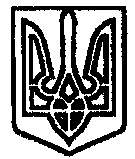 